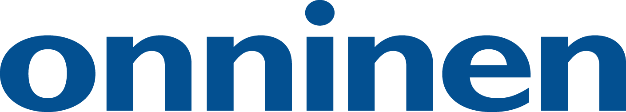 PRAŠYMAS DĖL ASMENS DUOMENŲ TVARKYMO UAB „ONNINEN“Naudokitės šia anketa norėdami pasinaudoti savo, kaip duomenų subjekto, teisėmis. Norėdami pateikti prašymą patvirtinkite savo tapatybę ir pateikite papildomos informacijos. Kitoje šios formos pusėje yra pateiktos duomenų subjekto teisės. Atsiųsime jūsų prašomus duomenis jūsų nurodytu adresu raštu per mėnesį nuo prašymo pateikimo.Duomenų subjekto teisės (pasirinkite žemiau)Duomenų tikrinimas		_____ 			Duomenų perdavimas			_____Duomenų taisymas		_____			Duomenų tvarkymo atsisakymas	_____Duomenų pašalinimas		_____			Duomenų tvarkymo ribojimas		_____Prašymas imtis veiksmų ir priežastys (pvz. kokius duomenis norite taisyti). Ar jūs esate klientas/darbuotojas/verslo partneris? Dėl kurio registro kreipiatės?______________________________________________________________________________________________________________________________________________________________Nurodykite laiko tarpą (duomenų tikrinimo ir perdavimo) 12 mėnesių / visa istorijaAsmeninė informacija (užpildo prašantysis)Vardas (ir pavardė)			___________________________________________Gimimo data/Verslo ID jei atstovaujate įmonei	___________________________________________El. paštas				___________________________________________Telefono numeris			___________________________________________Adresas					___________________________________________Pašto kodas ir miestas			___________________________________________Data ir vieta				___________________________________________Parašas					___________________________________________Vardas, pavardė didžiosiomis raidėmis	___________________________________________Prašome šia anketą užpildyti, atspausdinti ir atnešti į parduotuvę identifikuoti.NEPAMIRŠKITE ATSINEŠTI ASMENS DOKUMENTO!Atsakymą atsiųsime jūsų nurodytu adresu.Duomenų subjekto teisėsDuomenų tikrinimasKai pateiksite prašymą prieigai prie savo duomenų, jūs būsite informuoti, ar UAB „Onninen“ tvarko jūsų  asmeninius duomenis, ar ne, ir gausite asmens duomenų tvarkymo kopiją.Duomenų taisymasTurite teisę, kad jūsų nebaigti tvarkyti asmens duomenys būtų sutvarkyti, o neteisinga informacija būtų pataisyta.Duomenų pašalinimasTurite teisę reikalauti, kad jūsų asmens duomenys būtų pašalinti iš registro. Jūsų duomenys bus pašalinti, jeigu nebebus teisinio pagrindo juos tvarkyti.Duomenų perdavimasTurite teisę pateiktus asmens duomenis gauti elektroniniu formatu ir perduoti duomenis iš vienos sistemos į kitą, jei tvarkymas pagrįstas sutikimu ar sutartimi, ir jei tvarkymas yra vykdomas automatiškai.Duomenų tvarkymo atsisakymasJūsų asmens duomenys gali būti tvarkomi remiantis teisėtu interesu,  t. y. kaip dalis įmonės veiklos, jei nustatyta, kad duomenų tvarkymas nepažeidžia jūsų asmens duomenų apsaugos. Tokiu atveju turite teisę atsisakyti jūsų asmens duomenų tvarkymo dėl asmeninių priežasčių.Taip pat galite atsisakyti asmens duomenų tvarkymo tiesioginės rinkodaros tikslais.Duomenų tvarkymo ribojimasJums gali būti suteikta teisė riboti asmens duomenų tvarkymą. Kai tvarkymas bus apribotas, duomenų tvarkytojas netvarkys jūsų duomenų niekaip kitaip, išskyrus saugos duomenis. Pavyzdžiui, ši teisė galioja jei jūs nesutinkate su asmens duomenų tikslumu, jei tvarkymas yra neteisėtas, arba jei nesutikote su asmens duomenų tvarkymu ir laukiate atsakymo į jūsų prašymą.